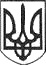 РЕШЕТИЛІВСЬКА МІСЬКА РАДАПОЛТАВСЬКОЇ ОБЛАСТІВИКОНАВЧИЙ КОМІТЕТРІШЕННЯ30 вересня 2019 року                                                                                	№ 149Про взяття на квартирнийоблік  дитини-сироти М.	Керуючись п. 2 ст. 30 Закону України „Про місцеве самоврядування в Україні”, ст. 33 Закону України „Про забезпечення організаційно-правових умов соціального захисту дітей-сиріт та дітей, позбавлених батьківського піклування”, ст.ст. 39, 46 Житлового кодексу України, розглянувши лист Решетилівської    районної   державної  адміністрації від 10.09.2019 року          № 1-48/211 та подані документи щодо взяття на квартирний облік дитини-сироти М., виконавчий комітет Решетилівської міської ради ВИРІШИВ:	Взяти на квартирний облік  дитину-сироту М., **.**.**** року народження, який виховується в сім’ї піклувальника М. і проживає за адресою: пров. *****, ** м. Решетилівка Полтавської області та внести до списку громадян, які користуються правом позачергового одержання жилих приміщень.Заступник міського голови                                                Ю.С. Шинкарчук	 Тищенко 2 13 80